Викторина по русским народным сказкам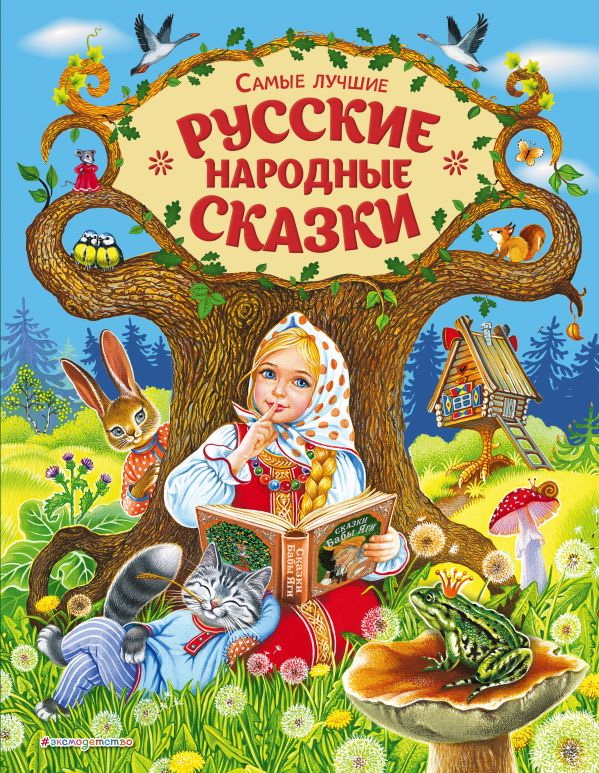 Ребята, сегодня  мы  поиграем в игру – викторину. А вы знаете, что такое викторина?  Викторина – игра с вопросами, на которые ты должен ответить. Я буду задавать  вопросы, а ты будешь отвечать на них. Кто ответит на все вопросы, тот самый главный Знаток русских народных сказок. За каждое правильно выполненное задание ты получишь значок – улыбку. Собери как можно больше улыбок и получи медаль «Знаток сказок». Желаю удачи!Задание 1Перепутанные названия.Одно из слов в названиях заменено. Назови сказку правильно.«Царевна-Змеюшка».«По кошачьему веленью».«Иван-царевич и Синий Волк».«Сестрица Аленушка и братец Данилушко».«Петушок - золотой ремешок».«У страха ноги велики».«Петушок Ряба».«Даша и медведь».«Волк и семеро ягнят».«Утки-лебеди». «Заюшкин домик».Ответы:«Царевна-лягушка».«По щучьему веленью».«Иван-царевич и Серый Волк».«Сестрица Аленушка и братец Иванушка».«Петушок - Золотой гребешок».«У страха глаза велики».«Курочка Ряба».«Маша и медведь».«Волк и семеро козлят».«Гуси-лебеди».«Заюшкина избушка».Задание 2Портрет неизвестного.Я дам вам описание сказочного героя, а ты попробуй его узнать и назвать сказку, героем которой он является.У него нет ни ручек, ни ножек, он имеет форму шара.Все звери остались без крова, а жить они стали все вместе в одном домике. И только один большой, косолапый зверь не вошел в их маленький домик и развалил его.Этот герой очень трудолюбив. Герой посадил маленькое семечко, из него вырос огромный овощ, который он один не смог вытащить. Ему пришлось звать на помощь всю свою семью.Этот герой очень коварен. Он съел маленьких козлят.Эта героиня имеет привычку снимать кожу.Ответы:Колобок.«Теремок». Медведь.«Репка». Дед.«Волк и семеро козлят». Волк.Царевна-лягушка.Задание 3Сказочные красавицы.Назови сказочную красавицу.Как звали царевну, которую рассмешил мужик на печи?Какое имя было у Царевны-лягушки?Как звали девицу, у которой брат напился водицы из копытца?Назовите имя могучей повелительницы, которая даже с помощью своей волшебной книги не смогла найти хитрого солдата и вышла за него замуж.Как звали девушку, которая смогла победить целое войско и у которой в чулане был закован Кощей Бессмертный?Ответы:Несмеяна.Василиса.Аленушка.Елена Премудрая.Марья Моревна.         Задание 4         Восстанови  последовательность событий в сказке «Гуси-лебеди».Машенька встретилась с речкой.Девочка в избушке Бабы Яги. Сестрица приводит братца домой  Девочка встретилась с печкой. Гуси-лебеди унесли Иванушку. Мышка помогает Машеньке. Девочка встретилась с яблоней.  Машенька бросилась догонять гусей.
      Ответы:
1-5. Гуси-лебеди унесли Иванушку.
2-8. Машенька бросилась догонять гусей.
3-4. Девочка встретилась с печкой.
4-7. Девочка встретилась с яблоней.
5-1. Машенька встретилась с речкой.
6-2. Девочка в избушке Бабы Яги.
7-6. Мышка помогает Машеньке.
8-3. Сестрица приводит братца домой.           Восстанови  последовательность событий в сказке «Лиса и заяц».Зайчик встретился с медведем. Петушок выгнал лису. У зайчика была избушка лубяная, а у лисы ледяная. Зайчик встретился с собакой. Лиса выгнала зайца. Зайчик живёт с петушком. Зайчик встретил петушка.
Ответы:
1-3. У зайчика была избушка лубяная, а у лисы ледяная.
2-5. Лиса выгнала зайца.
3-4. Зайчик встретился с собакой.
4-1. Зайчик встретился с медведем.
5-7. Зайчик встретил петушка.
6-2. Петушок выгнал лису.
7-6. Зайчик живёт с петушком.      Задание 5    Скоро сказка сказывается...    Ответь  на вопросы.
Назовите одну из фамилий сказочной Василисы.Яблоки, дающие молодость.Дерево, чаще всего растущее в сказках.Оружие, которым часто пользовались сказочные богатыри. Имя кота в русских народных сказках, известного своими усыпительными способностями.Животное, в которое была заколдована Кощеем Бессмертным прекрасная девушка. Сказочная героиня, владелица первого в мире летательного аппарата.Сказочное существо, житель леса, так называемый дух леса.В какой сказке содержится рецепт приготовления диковинного, неповторимого по своим вкусовым качествам блюда из столярного инструмента?Какое самое надежное средство ориентации в непростых сказочных ситуациях?Как называется деталь женского платья, в которой помещаются реки, озера, лебеди и другие элементы окружающей среды? Назовите имя сказочного персонажа, лопнувшего со смеху при виде некачественно построенного моста?Как называется швейная принадлежность, в которой таится смертельная опасность для сказочных долгожителей?
Ответы:Премудрая или Прекрасная. Молодильные. Дуб. Меч. Баюн. Лягушка. Баба Яга. Леший. Каша из топора. Клубок. Рукава. Пузырь. Игла.          Задание 6          Закравшаяся ошибка.         Прочитайте отрывок из сказки. Найди, исправь ошибки и назови сказку.«Машенька говорит:- Выйди на крылечко, посмотри, не идёт ли дождик?Только волк вышел на крылечко, Машенька сейчас же залезла в ящик, а на голову себе корзинку с ягодами поставила.Вернулся волк, видит - ящик готов. Взвалил его на спину и пошёл в деревню».«Катится Колобок по тропинке, а навстречу ему лось:- Колобок, Колобок, а я тебя съем!- Ну и ешь, если хочешь!»«Говорит ему богатырский конь:- Возьми золотое перо; возьмешь - счастье узнаешь».«Куколка покушает, ляжет и уснет, а Василиса отдыхает в холодочке да рвет цветочки».            Ответы:«Маша и медведь». Волк = медведь, Ягодами = пирожками.«Колобок». Лось = заяц, или волк, или медведь, Ну и ешь, если хочешь! = Не ешь меня, я тебе песенку спою!«Жар-птица и Василиса-царевна». Возьми = не бери, счастье = горе.«Василиса Прекрасная». Ляжет и уснет = всякую работу справляет.         Задание 7         Веришь – не веришь.         Ответь «да» или «нет».Волк съел Колобка.Яичко золотое разбилось.Гуси-лебеди поймали девочку с братцем.Старуха нашла в санях лису.Братец Иванушка превратился в телёночка.У козы было семеро козлят.Дрозд помог вылезти лисе из ямы.Кузьма Скоробогатый стал мужем царевны благодаря стараниям кота в сапогах.Хаврошечка забыла «усыпить» у Трехглазки третий глаз.Вместо девочки лисичке со скалочкой в мешок положили кабанчика.Ответы: 1. Нет. 2. Да. 3. Нет. 4. Нет. 5. Нет. 6. Да. 7. Да. 8. Нет. 9. Да. 10. Нет          Задание 8         Продолжи сказку.       Выбери  то слово, которое соответствует продолжению сказки.«Петушок на дворе нашел бобок. Хотел проглотить и ...».а) подавился; б) поперхнулся; в) проглотил.«Долго сидел волк у проруби, целую ночь не сходил с места, хвост его и ...».а) засосало; б) приморозило; в) откусили рыбы.«Жили-были лиса и заяц. У лисы избушка ледяная, а у зайца лубяная. Пришла весна-красна. У лисы избенка-то и ...».а) покосилась; б) вросла в землю; в) растаяла.«Не послушался Иванушка и напился из козьего копытца. Напился и стал ...».а) теленочком; б) козленочком; в) жеребеночком.«Иван-царевич подполз к яблоньке. И поймал птицу за хвост. Жар-птица встрепенулась и улетела. Но осталось в руках у Ивана ...».а) след от ожога; б) золото; в) перо от ее хвоста.«Сивка-Бурка, вещая каурка, встань передо мной, как ...».а) лист перед травой; б) мать поставила; в) зверь лесной.           Ответы:1 - а, 2 - б, 3 - в, 4 - б, 5 - в, 6 - а.Приложение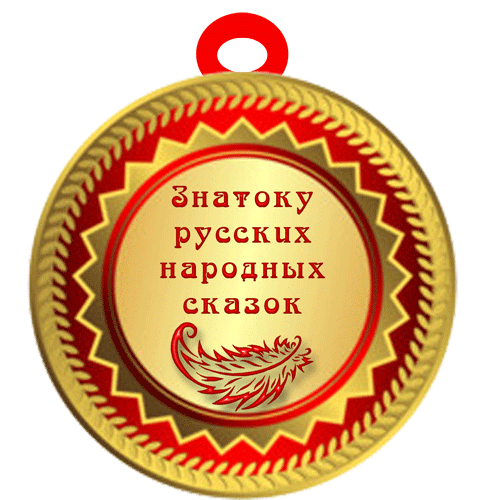 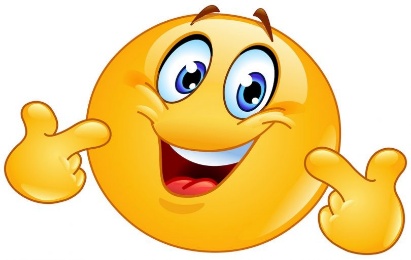 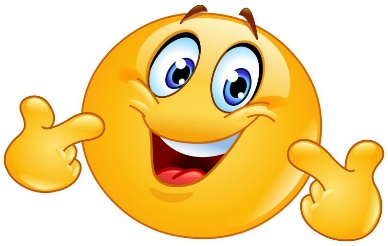 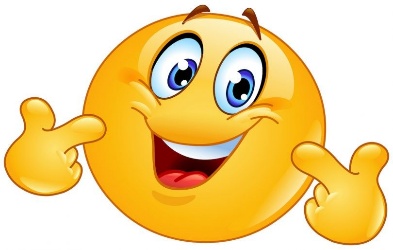 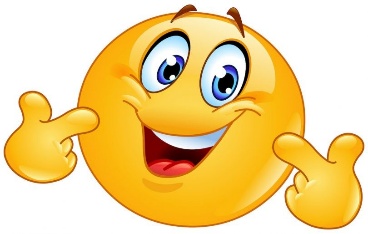 